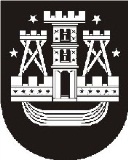 KLAIPĖDOS MIESTO SAVIVALDYBĖS TARYBASPRENDIMASDĖL KLAIPĖDOS MIESTO SAVIVALDYBĖS TARYBOS 2012 M. VASARIO 28 D. SPRENDIMO NR. T2-35 „DĖL KLAIPĖDOS MIESTO SAVIVALDYBĖS 2012–2014 METŲ STRATEGINIO VEIKLOS PLANO PATVIRTINIMO“ PAKEITIMO2012 m. liepos 26 d. Nr. T2-193KlaipėdaVadovaudamasi Lietuvos Respublikos vietos savivaldos įstatymo (Žin., 1994, Nr. 55-1049; 2008, Nr. 113-4290) 18 straipsnio 1 dalimi, Klaipėdos miesto savivaldybės taryba nusprendžia:1. Pakeisti Klaipėdos miesto savivaldybės 2012–2014 m. strateginio veiklos plano, patvirtinto Klaipėdos miesto savivaldybės tarybos 2012 m. vasario 28 d. sprendimu Nr. T2-35 „Dėl Klaipėdos miesto savivaldybės 2012–2014 m. strateginio veiklos plano patvirtinimo“, programas Nr. 03, Nr. 05, Nr. 06, Nr. 07, Nr. 08, Nr. 09, Nr. 10, Nr. 11, Nr. 12 ir Nr. 13 ir išdėstyti jas nauja redakcija (pridedama).2. Skelbti apie šį sprendimą vietinėje spaudoje ir visą sprendimo tekstą – Klaipėdos miesto savivaldybės interneto tinklalapyje.Savivaldybės meras	Vytautas Grubliauskas